2018 IMAG Futures Meeting – Moving Forward with the MSM Consortium (March 21-22, 2018)Pre-Meeting Abstract Submission Form*Please submit to the NIBIB IMAG mailbox (NIBIBimag@mail.nih.gov) by January 8th, 2018*Save your abstract as “MSM PI Last Name _ 2018 IMAG Futures Pre-Meeting Abstract”PI(s) of MSM U01: Institution(s): MSM U01 Grant Number: Title of Grant: AbstractWhich MSM challenges are you addressing from the IMAG 2009 Report and how?https://www.imagwiki.nibib.nih.gov/content/2009-imag-futures-report-challenges(indicate which challenge (#) you’re addressing)You may insert images by copying and pasting belowAre you using machine learning and or causal inference methods and how?You may insert images by copying and pasting belowPlease briefly describe significant MSM achievements made (or expected).You may insert images by copying and pasting below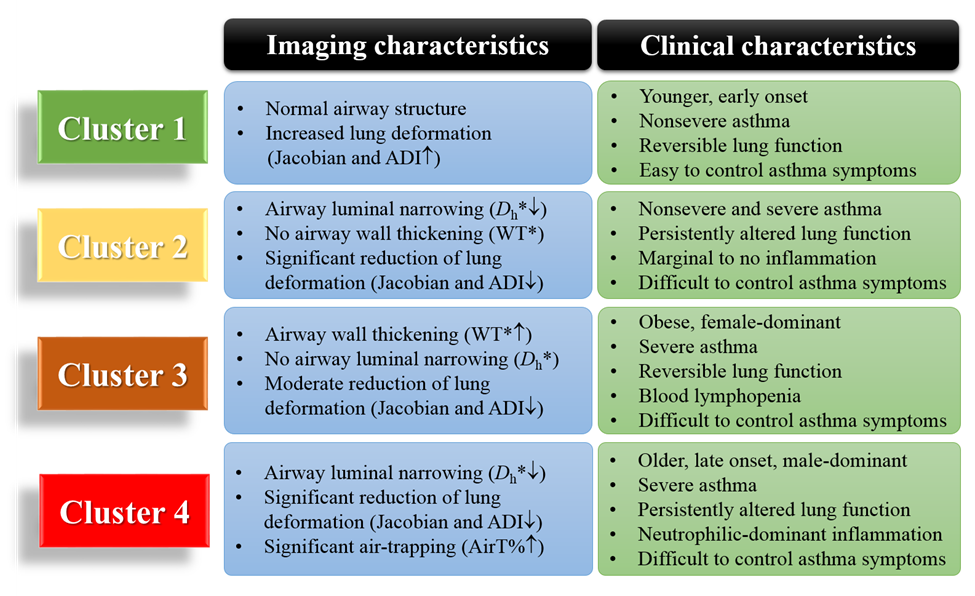 Please suggest any new MSM challenges that should be addressed by the MSM Consortium moving forward.You may insert images by copying and pasting belowWhat expertise are on your team (e.g. engineering, math, statistics, computer science, clinical, industry) and who? Please list as “Expertise – Name, email”	kung-sik-chan@uiowa.edu 